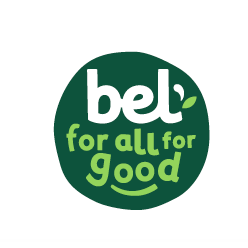 Bel Group Data Confidentiality CharterPersonal data protection is of the highest importance to Bel Group. Your Personal data will be processed according Data Protection Laws and Regulations in force in each country.With your consent Bel Recruitment department will process your Personal Data with the purpose of managing your application and the hiring process in respect of local laws and regulations. Bel group will assess your application with regards to the requirements of the position you applied to and potentially of other positions available within the Group. In full respect of the law and regulation you are entitled to the Right of access, the Right to rectification, and the Right to erasure. These functionalities are available via the portal. Furthermore, you are entitled to file a complaint to your local Data Protection Supervisory Authority, would you consider this adequate.Your Personal Data will be stored in our recruitment management system during a period authorized or defined by the Law. In case you were not selected for a position, and unless you tell us not to, we would keep all the information you shared with us no longer than six months after the moment they were collected for us to consider your resume in case a new opportunity would turn up.Your Personal data will be processed by authorized employees at Bel Human Resources department.Group Bel may communicate your Personal Data to other subsidiaries within the Group, whenever your application would correspond to a position in a subsidiary or when you explicitly consented to your data to be transferred. Your Personal data may be transferred to countries outside the EU or the EEA, where data protection regulation is less strict. Any such transfer to countries outside of the EU or the EEA would be performed according to Data protection legislation.Thank you for consulting our legal Notice.